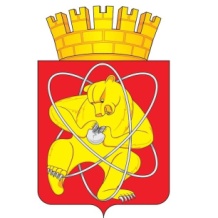 Городской округ «Закрытое административно – территориальное образование Железногорск Красноярского края»СОВЕТ ДЕПУТАТОВ  ЗАТО  г. ЖЕЛЕЗНОГОРСК РЕШЕНИЕ28 сентября 2021                                                                                           № 11-121Рг. ЖелезногорскО внесении изменений в решение Совета депутатов ЗАТО г. Железногорск от 26.02.2009 № 52-388Р «Об утверждении положения об оплате труда депутатов, выборных должностных лиц местного самоуправления, осуществляющих свои полномочия на постоянной основе, и муниципальных служащих в органах местного самоуправления ЗАТО Железногорск»В соответствии с постановлением Совета администрации Красноярского края от 29.12.2007 № 512-П «О нормативах формирования расходов на оплату труда депутатов, выборных должностных лиц местного самоуправления, осуществляющих свои полномочия на постоянной основе, лиц, замещающих иные муниципальные должности, и муниципальных служащих», на основании Устава ЗАТО Железногорск, Совет депутатовРЕШИЛ:1. Внести в решение Совета депутатов ЗАТО г. Железногорск от 26.02.2009 № 52-388Р «Об утверждении положения об оплате труда депутатов, выборных должностных лиц местного самоуправления, осуществляющих свои полномочия на постоянной основе, и муниципальных служащих в органах местного самоуправления ЗАТО Железногорск» (далее – Решение) следующие изменения и дополнения:1.1. Наименование Решения после слов «осуществляющих свои полномочия на постоянной основе,» дополнить словами «лиц, замещающих иные муниципальные должности,».1.2. Пункт 1 Решения  после слов «осуществляющих свои полномочия на постоянной основе,» дополнить словами «лиц, замещающих иные муниципальные должности,».1.3. Наименование приложения к Решению (далее – Положение) после слов «осуществляющих свои полномочия на постоянной основе,» дополнить словами «лиц, замещающих иные муниципальные должности,».1.4. Пункт 1.1 Положения изложить в следующей редакции:«1.1. Положение об оплате труда депутатов, выборных должностных лиц местного самоуправления, осуществляющих свои полномочия на постоянной основе, лиц, замещающих иные муниципальные должности, и муниципальных служащих в органах местного самоуправления ЗАТО Железногорск (далее - Положение) разработано в соответствии с Законом Красноярского края от 27.12.2005 № 17-4354 «О Реестре должностей муниципальной службы», Постановлением Совета администрации Красноярского края от 29.12.2007 № 512-П «О нормативах формирования расходов на оплату труда депутатов, выборных должностных лиц местного самоуправления, осуществляющих свои полномочия на постоянной основе, лиц, замещающих иные муниципальные должности, и муниципальных служащих».».1.5. Пункт 1.2 Положения после слов «(далее – выборные должностные лица местного самоуправления),» дополнить словами «лиц, замещающих иные муниципальные должности,».1.6. Пункты 1.3, 1.5, 2.1, 2.3 Положения после слов «выборных должностных лиц местного самоуправления» дополнить словами «, лиц, замещающих иные муниципальные должности».1.7. Наименование раздела 2 Положения изложить в следующей редакции:«2. Оплата труда выборных должностных лиц местного самоуправления, лиц, замещающих иные муниципальные должности».1.8. Абзац 1 пункта 2.2 Положения изложить в следующей редакции:«2.2. Размеры денежного вознаграждения выборных должностных лиц местного самоуправления (за исключением Главы муниципального образования), лиц, замещающих иные муниципальные должности установлены в соответствии с Постановлением Совета администрации Красноярского края от 29.12.2007 № 512-п «О нормативах формирования расходов на оплату труда депутатов, выборных должностных лиц местного самоуправления, осуществляющих свои полномочия на постоянной основе, лиц, замещающих иные муниципальные должности, и муниципальных служащих» по III группе муниципальных образований с учетом коэффициента 1,2 за работу в закрытом административно-территориальном образовании.».1.9. Пункт 13.1, 13.2 Положения после слов «выборных должностных лиц местного самоуправления» дополнить словами «, лиц, замещающих иные муниципальные должности».1.10. Наименование раздела 14 Положения после слов «выборных должностных лиц местного самоуправления» дополнить словами «, лиц, замещающих иные муниципальные должности».1.11. Дефис 2 пункта 14.1, пункт 14.2 Положения после слов «(за исключением Главы муниципального образования)» дополнить словами «, лиц, замещающих иные муниципальные должности»1.12. Пункт 14.3 Положения после слов «выборных должностных лиц местного самоуправления» дополнить словами «, лиц, замещающих иные муниципальные должности».1.13. Приложение 1 к Положению изложить в следующей редакции:«Размеры денежного вознаграждения выборных должностных лиц местного самоуправления, осуществляющих свои полномочия на постоянной основе, лиц, замещающих иные муниципальные должности1.14. Приложение 3 к Положению изложить в следующей редакции:«Размеры должностных окладов муниципальных служащих Контрольно-ревизионной службы ЗАТО Железногорск2. Настоящее решение вступает в силу после его официального опубликования, но не ранее 30 сентября 2021 года.3. Контроль над исполнением настоящего решения возложить на председателя комиссии по бюджету, финансам и налогам Ю.И. Разумника.Председатель Совета депутатов		           Исполняющий обязанности ЗАТО г. Железногорск                                         Главы ЗАТО г. Железногорск                 С.Д. Проскурнин                                                 Д.А. ГерасимовНаименование должностейДенежное вознаграждениеГлава муниципального образования59244,48Председатель представительного органа местного самоуправления49370,40Заместитель председателя представительного органа местного самоуправления44426,40Председатель контрольно-счетного органа муниципального образования30536,40Аудитор контрольно-счетного органа муниципального образованияВ соответствии с Постановлением Совета администрации Красноярского края от 29.12.2007 № 512-п «О нормативах формирования расходов на оплату труда депутатов, выборных должностных лиц местного самоуправления, осуществляющих свои полномочия на постоянной основе, лиц, замещающих иные муниципальные должности, и муниципальных служащих» по III группе муниципальных образований с учетом коэффициента 1,2 за работу в закрытом административно-территориальном образовании.Наименование должностейДенежное вознаграждениеИнспектор 7800,00